Naomh FinnÉin C.L.G.Established 1943E-Vetting– A Step By Step GuideIf you are Over 18: Print & Complete the E-Vetting ID form. Scan or take a Photo of it.Scan or take a Photo of your Passport OR Driving Licence (new credit card format only) AND Scan or take a Photo of a recent utility bill OR bank/credit card statement confirming your name and address.If you are aged between 16 and 18: Print & Complete the E-Vetting ID form. Scan or take a Photo of it.Print and obtain completed Parental Consent Form.  Scan or take a Photo of it. Scan or take a Photo of your Passport OR Birth Certificate OR Student Photographic Identity Card Proof of ID to be provided to the club: FORWARD a copy of the documents you created in step 1 or 2 to the club children’s officer or other nominated club official. (via email/ in person)You will also need the following information for later:-Date of BirthPlace of BirthMother’s Maiden NamePassport Number where applicableJob Role (in your club), i.e. MentorYour current address and previous addresses (if any)Particulars of any criminal recordClick here to Request a Vetting Application Form.  Complete the required details and Submit.  Provided you have the documents referred to in Step 1 or 2 above, answer “Yes” to the 2 questions shown below.  You MUST then complete Step 6 very promptly.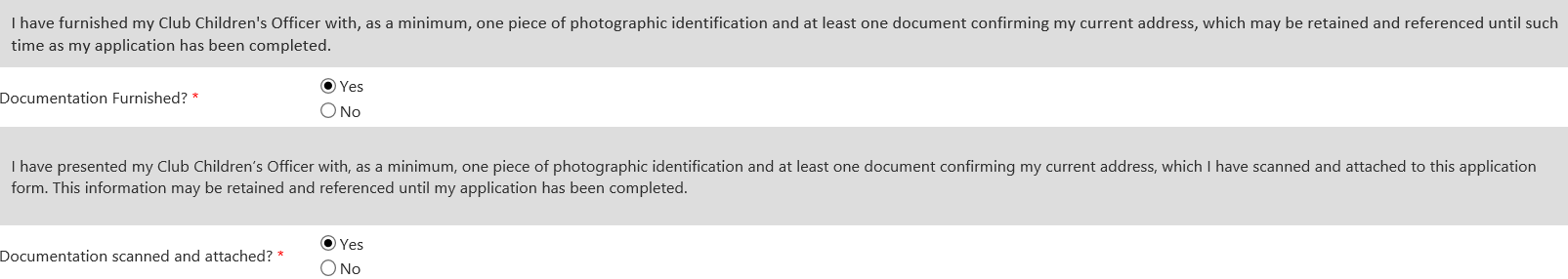 You will shortly receive an email confirming receipt of your Application Form Request.Soon afterwards you will receive an email to Access your Vetting Application.  You have 30 days to complete your Application.Complete your Vetting Application and Submit.You will shortly receive an email confirming receipt of your Vetting Application.  You will then receive ongoing tracking updates until your vetting is completed.Within a few days, you should receive your Vetting Acceptance notification email which contains your Vetting Acceptance letter from the GAA in PDF format.  This GAA Garda Vetting Acceptance notification is also automatically forwarded to the Club Secretary, and no further action is required on your part.Useful Links:-Vetting in the GAA	http://www.gaa.ie/the-gaa/child-welfare-and-protection/vettingFAQ from Garda	https://vetting.garda.ie/Help/FAQ